       NEIDEN OG OMEGN JFF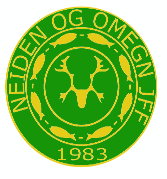 Dager med JP kurs       1/2023Merk: Eleven kan være borte fra 2 Samlinger!Men kun fra samling 5-6-7-8 og 9DAGDATOSelvstudie?Om du selv ønsker detHoved AnsvarligOnsdag12.041. Samling – Jakt og holdningerNEITirsdag18.042. Samling – Våpen og våpenlovgivningenNEITorsdag20.045. Samling – ArtskunnskapJAMandag24.046. Samling  -  Lover og forskrifterJAonsdag26.047 Samling – JaktformerJATirsdag02.058  Samling –Ettersøk av skadet viltJAtorsdag04.059 Samling Håndtering av felt viltJAOnsdag10.053 Samling. Human og sikker jakt i praksisNEILørdag13.054 Samling Skyting med rifle og hagleNEIEksamen?